§2261.  DefinitionsAs used in this chapter, unless the context otherwise indicates, the following terms have the following meanings.  [PL 2021, c. 674, §1 (NEW).]1.  Administration of criminal justice.  "Administration of criminal justice" has the same meaning as in Title 16, section 703, subsection 1.[PL 2021, c. 674, §1 (NEW).]2.  Another jurisdiction.  "Another jurisdiction" has the same meaning as in Title 17‑A, section 2, subsection 3‑B.[PL 2021, c. 674, §1 (NEW).]3.  Criminal history record information.  "Criminal history record information" has the same meaning as in Title 16, section 703, subsection 3.[PL 2021, c. 674, §1 (NEW).]4.  Criminal justice agency.  "Criminal justice agency" has the same meaning as in Title 16, section 703, subsection 4.[PL 2021, c. 674, §1 (NEW).]5.  Dissemination.  "Dissemination" has the same meaning as in Title 16, section 703, subsection 6.[PL 2021, c. 674, §1 (NEW).]6.  Eligible criminal conviction.  "Eligible criminal conviction" means a conviction for a current or former Class E crime, except a conviction for a current or former Class E crime under Title 17‑A, chapter 11.[PL 2021, c. 674, §1 (NEW).]7.  Sealed record.  "Sealed record" means the criminal history record information relating to a specific criminal conviction that a court has ordered to be sealed under section 2264.[PL 2021, c. 674, §1 (NEW).]SECTION HISTORYPL 2021, c. 674, §1 (NEW). The State of Maine claims a copyright in its codified statutes. If you intend to republish this material, we require that you include the following disclaimer in your publication:All copyrights and other rights to statutory text are reserved by the State of Maine. The text included in this publication reflects changes made through the First Regular and First Special Session of the 131st Maine Legislature and is current through November 1. 2023
                    . The text is subject to change without notice. It is a version that has not been officially certified by the Secretary of State. Refer to the Maine Revised Statutes Annotated and supplements for certified text.
                The Office of the Revisor of Statutes also requests that you send us one copy of any statutory publication you may produce. Our goal is not to restrict publishing activity, but to keep track of who is publishing what, to identify any needless duplication and to preserve the State's copyright rights.PLEASE NOTE: The Revisor's Office cannot perform research for or provide legal advice or interpretation of Maine law to the public. If you need legal assistance, please contact a qualified attorney.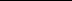 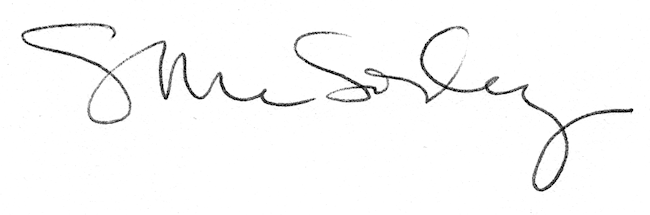 